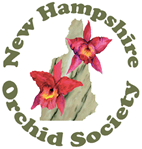                     New Hampshire Orchid Society                        Board of Director Minutes                              December 10, 2022Attendees:Present:  President – Anita Walker; Past President – Norm Selander-Carrier;                   Vice President – Daryl Yerdon; Treasurer – Andrea Deachman; Trustees – Bill                     Schinella, Anna Seitz, Dale Cunningham; and Secretary - Susan UsseglioAbsent:   Trustee – Sue Kisiel Committee Chairs:  Guests:  Opening:President called the meeting to order at 10:24 AM.Motion was made to approve the minutes for November 2022 by Dale Cunningham and Bill Schinella.  Motion passed with 2 abstentions.Nominations for the Diamond Award was discussed.  Please provide information on The Orchid Digest Diamond Award of Excellence Policy and Submission Form which is located on the website.Trip Update – Information regarding this has been posted in the newsletter.Alternate Venue Update:  Handout was provided with information gathered to this point.Vice President:Speaker Hotel reimbursement up to $125.00 per night; Maximum amount allowed for speaker fee and expenses is a total of $500.00.  If total expense cost exceeds this amount Program Chair will notify Board and a meeting will convene to discuss.The topic of having Glen Decker as a speaker was discussed (it has been determined that due to problems encountered with his growing environment he is no longer providing plants for sale.  Daryl Yerdon will contact Glen to see if he would possibly be a potential speaker for NHOS Programs. January 2023 – Show & Sale update and solicitation of membership participation.  Suggestion was to have a tutorial on how to register plants and a demonstration on how to successfully set up a show display.February 2023 – Annual Show and SaleMarch 2023 – Daryl Yerdon – Pests and DiseasesApril  2023 - Kelley McCracken – High Desert OrchidsMay 2023 – TBDJune 2023 – Tim Culbertson program TBDJuly 2023 - TBDAugust 2023 – Annual Meeting and Picnic; Member Auction to be held at the Bedford Old Town Hall.   September 2023 – Possibly Edgar Steele – Windswept in Time Orchids.October 2023 – Auction for plants from Bob Cleveland OrchidsNovember 2023 – TBDDecember 2023 – Christmas PartyTreasurer:Financials’:  We have a total of $14, 819.16 in the checking account; Fund Accounts:  $27,840.96; Society’s net worth is $42,660.12; Manifest:  $1700.00;  Motion made to approve the Manifest by Susan Usseglio seconded by Norm Selander-Carrier; motion passed. Non-profit report for 2019 – on-going.Quick Books:  On-going, awaiting completion of the non-profit 2019 report.990 – completed and sent as of the weekend.Secretary:Committees:Annual Vendors’ and Members’ Auction:Advertising and Publicity:AOS and Affiliated Societies:Updates needed for the Orchid Digest winners, AOS Show Trophy Winners and Diamond Award Recipients.  Not sure where this stands at the moment.Diamond Award recipients for 2021 and 2022 were Brenda Campbell and Daryl Yerdon in that order. Conservation:Editorial/Newsletter:Items need to be to Leigh Coolidge 2 weeks prior to the meeting.  This includes but is not limited to:  Show Table results, President’s Message, Minutes of the prior months General Membership meeting, photos and any other information that is pertinent to the membership.  Members can submit articles of interest directly to Leigh.Hospitality:Librarian: Susan Usseglio to impart what little knowledge she has on the operation and maintenance of the Library to Sue Kisiel. Historian:Membership:100 memberships, 152 members NHOS Show & Sale:New England Orchid Shows:CAIOS – January 2023 Display set-up/breakdown/will be done by Sue Andersen, Daryl Yerdon and Susan Usseglio.  Theme is Orchids in CaptivityNutmeg – February 2023COS – February 2023Risk Management:Job Description under development.Discussion on the wearing of plastic gloves by persons working with food was   discussed and deemed as a viable course of action.  President to mention this new requirement to the Hospitality Staff first and then address the Membership.  It was pointed out that Hospitality are not the only people that handle food therefore the notification to Membership.Show Table:Website Management:  Social Media Liaison:Link to Amherst has been corrected.Obsolete Blogs have been deleted.Events have been added to Show Calendar.Hyperlinks have been corrected.Miscellaneous:  Old Business: New Business:Society received a donation of potting materials .  Discussion surrounded selling these items on the Co-Op table at the show.  It was pointed out that a plant supply vendor sells some of the things we were suggesting to put on the Co-Op table and that we should refrain from a conflict.  It was determined that much of the items that were donated could be made available to our members during our meetings.Motion made by Norm Selander-Carrier and Susan Usseglio to  adjourn the meeting at 11:29 – motion passed.  Meeting adjourned.